GUÍA DE MATEMÁTICAS ¿Qué necesito saber?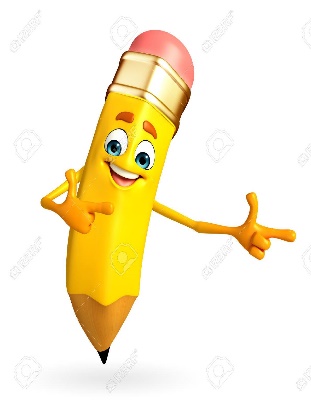 Recordemos algunos aspectos de la multiplicación:Carla compra 4 cajas de chocolates. Si en cada caja hay 5 chocolates, ¿cuántos chocolates compró en total?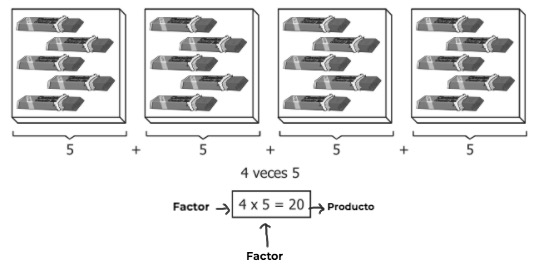 Una multiplicación se puede expresar como una suma de sumandosiguales o de manera abreviada.Para el cálculo mental y escrito de productos, abordaremos diversas estrategias que son necesarias en situaciones cotidianas como las que trabajaremos a continuación. Comenzaremos con …1. Encontrar un patrón al multiplicar por 10. Observa Sergio y Andrea están jugando a lanzar argollas. Cada acierto en un cono equivale a 10 puntos. ¿Cuántos puntos han obtenido en cada cono?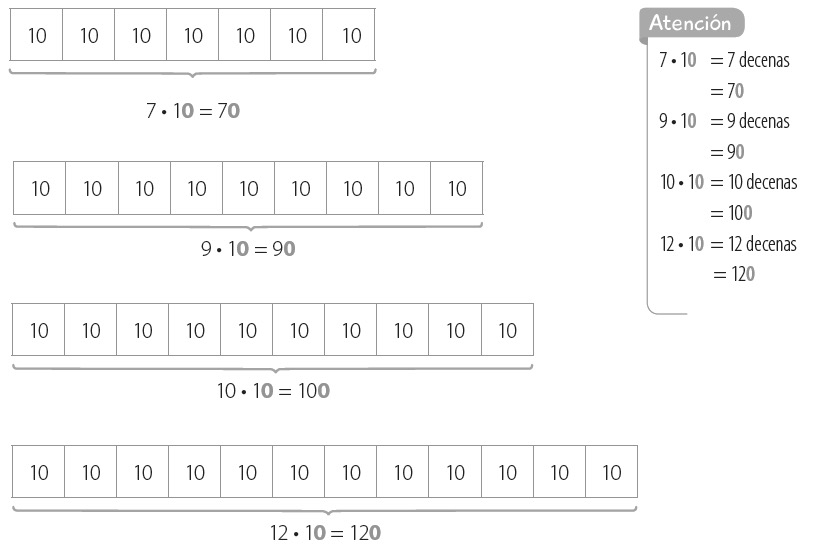 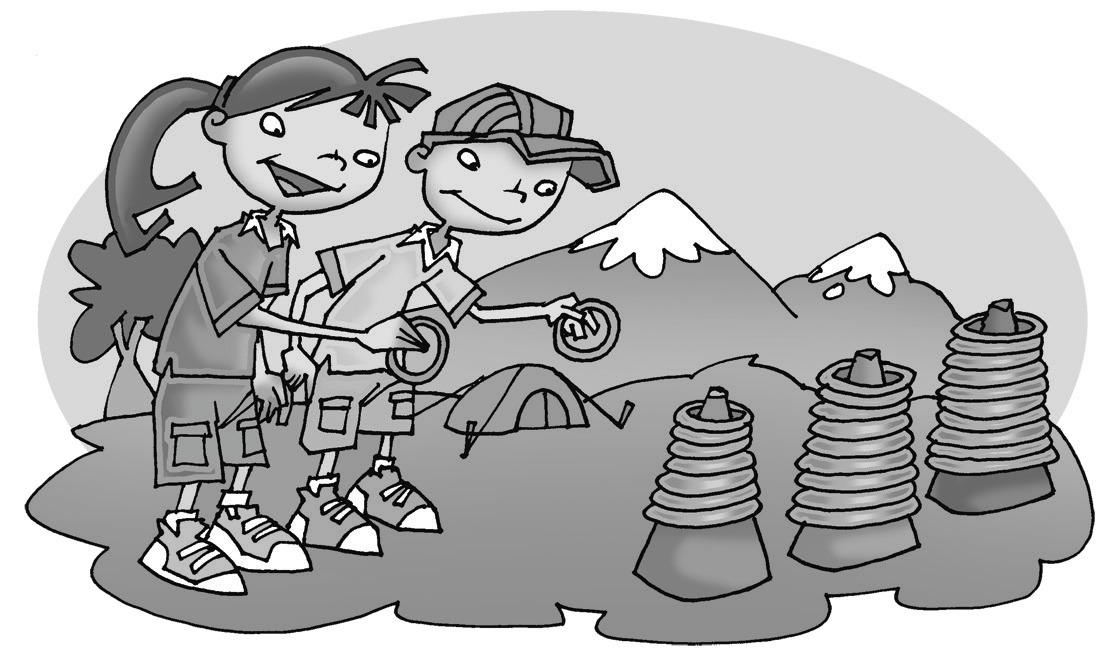 3Luego de observar, reflexiones en cómo calcular rápidamente un producto donde uno de los factores es 10. ¿qué es debemos hacer?      _____________________________________________________________________Para confirmar tu respuesta realiza las actividades del texto del estudiante de las pagina 51 hasta la actividad número 7 de la pagina 53..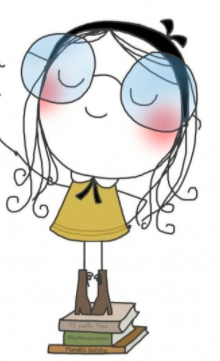 2. Encontrar regularidades en multiplicaciones en las que 100 o 1 000 es un factor. Observa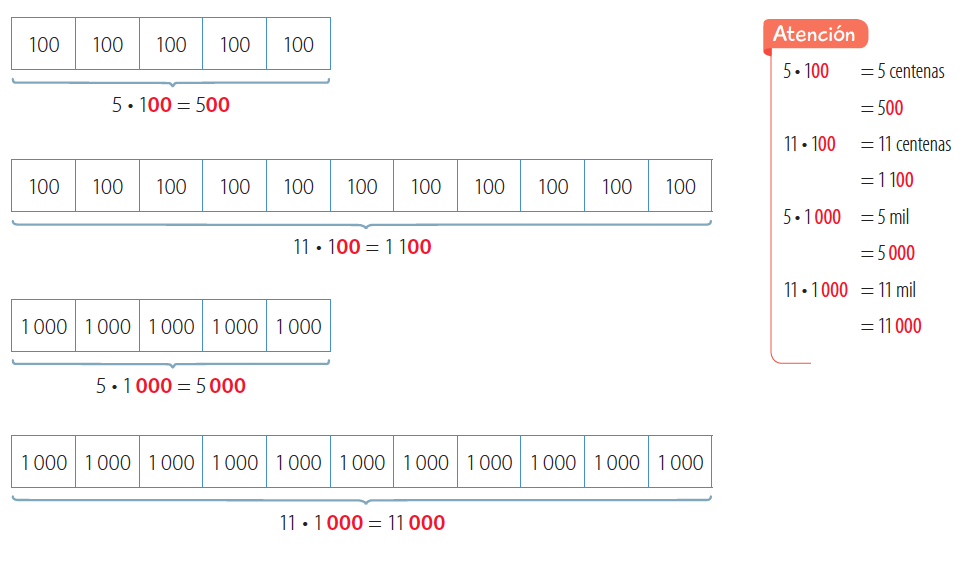 Ahora multiplicamos por 100 o por 1.000.  ¿Cómo calculamos rápidamente? ¿qué es debemos hacer?      _____________________________________________________________________Para revisar si es como tú lo señalaste en tu respuesta anterior realiza las actividades del texto del estudiante de las página 53 hasta la 57 y si después te das cuenta que la puedes mejorar no dudes en hacerlo, será muy bueno saber que estás logrando aprender sin que este tu profesor al frente de ti.REFLEXIONEMOS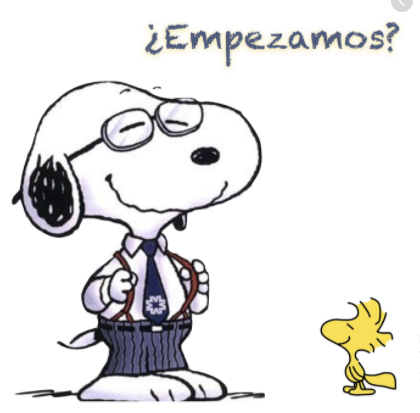 ¿Qué estrategias aplicaste para multiplicar por 10, por 100 o por 1 000?____________________________________________________________¿Para qué te sirve utilizar estrategias de cálculo mental?____________________________________________________________¿De qué forma trabajaste el texto? ¿Te ayudó a aclarar tus dudas?, ¿por qué?______________________________________________________________¿Qué pasos seguiste para resolver los problemas? _______________________________________________________________ Para saber como estás aprendiendo realiza la siguiente actividad, tómale una foto y envíala al WhatsApp del curso. 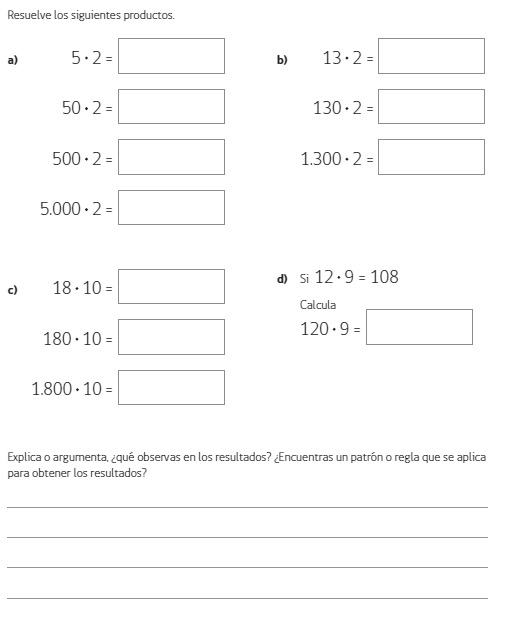 Nombre:Curso: 5°A   Fecha: semana N°15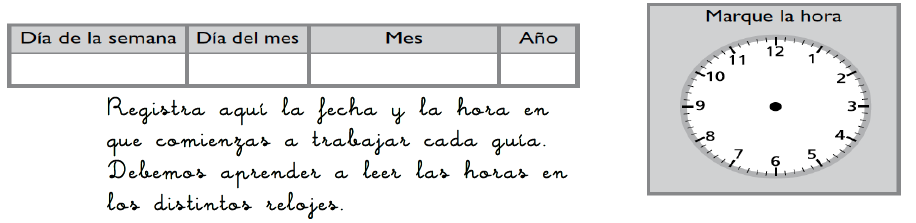 ¿QUÉ APRENDEREMOS?¿QUÉ APRENDEREMOS?¿QUÉ APRENDEREMOS?Objetivo (s): Demostrar que comprenden la multiplicación de 2 dígitos por 2 dígitos(OA3)Objetivo (s): Demostrar que comprenden la multiplicación de 2 dígitos por 2 dígitos(OA3)Objetivo (s): Demostrar que comprenden la multiplicación de 2 dígitos por 2 dígitos(OA3)Contenidos: Multiplicación de 2 dígitos por 2 dígitosContenidos: Multiplicación de 2 dígitos por 2 dígitosContenidos: Multiplicación de 2 dígitos por 2 dígitosObjetivo de la semana: Demostrar comprensión de la multiplicación encontrando un patrón al multiplicar por 10, 100 o 1000Objetivo de la semana: Demostrar comprensión de la multiplicación encontrando un patrón al multiplicar por 10, 100 o 1000Objetivo de la semana: Demostrar comprensión de la multiplicación encontrando un patrón al multiplicar por 10, 100 o 1000Habilidad: DemostrarHabilidad: DemostrarHabilidad: Demostrar¿Cómo lo hiciste?¿Cómo lo hiciste?¿Cómo lo hiciste?         Muy bien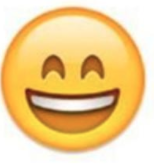                 Bien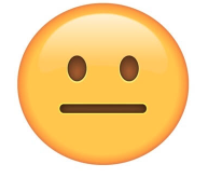 Puedo mejorar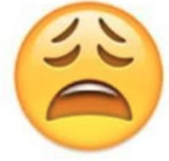 